THE LUANCH OF SHEIKH ABDEL MOHSEN AL-TWEIJRY CHAIR FOR APPLIED RESEARCH OF STROKE CASES AT MAJMAAH UNIVERSITYHis Highness the Rector Dr. Khalid Al-Mogren launched on last Tuesday 27/6/1434H at the nobleness auditorium the chair of Sheikh Abdelmohsen Al-Tweijry for applied research of stroke cases with the presence of the chief of Ports General Authority Eng. Abdel Aziz Bin Mohammad Al-Tweijry and Mr. Ahmed Al-Tweijry who will deliver the speech on behalf of Sheikh Abdullah Abdel Mohssen Al-Tweijry.This chair is concerned with cases related to strokes and intends to achieve a number of goals: excellence in research related to precaution, diagnose, treatment, rehabilitation for stroke cases, developing treatment technology to minimize the effects of stroke and attracting qualified experts to adopt successful experience in the field of strokes.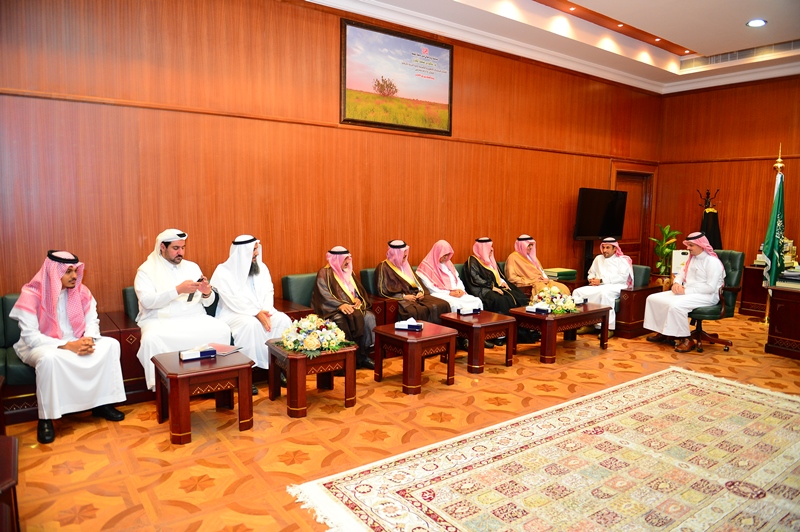 